UNIVERSIDADE FEDERAL DE LAVRAS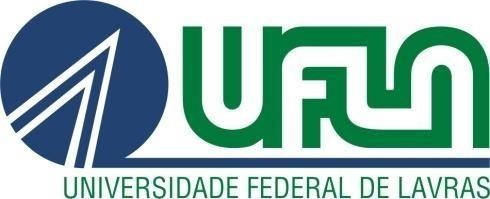 DIRETORIA DE RELAÇÕES INTERNACIONAISCaixa Postal 3037 -­­Lavras -­­ MG -­­ 37200-­­000Telefone: (35) 3829-­­1858 -­­E-­­mail: dri@ufla.brEDITAL Nº 003/2019/DRI/UFLAPROCESSO SELETIVO SIMPLIFICADO PARA PROFESSOR BOLSISTA DA COORDENADORIA DE IDIOMAS - DRI/UFLADECLARAÇÃO:  NÃO ACÚMULO DE BOLSA